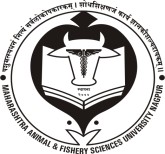 No. EXTN/ BoS/ 35/102/ 2023	Date: 27/07/2023To,The DI & Dean,Faculty of Vety. & Ani. SciencesMaharashtra Animal and Fishery Sciences University Futala Lake Road, Nagpur--440006Sub: Proceedings of the 35th meeting of Board of Studies in the subject of Veterinary and Animal Husbandry Extension held on 03rd and 04thof July, 2023 at MAFSU Head Quarter, Nagpur …RegardingRef. No: No.MVC/EXTN/BoS/35/65 /2023	dated:28/06/2023Respected Sir,Please find enclosed herewith the proceedings of the 35th meeting of Board of Studies in the subject of Veterinary and Animal Husbandry Extension held on 03rd and 04thof July, 2023 at MAFSU Head Quarter, Nagpur.Submitted for information and further needful, please. Thanking you!Enclosed: Proceedings of 35th BoS meeting.Yours’ faithfully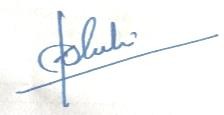 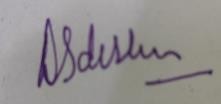 (A.K. Bhanotra)	(D.S. Deshmukh)Secretary	ChairmanBoS in Vety. and A.H. Extn.	BoS in Vety. and A.H. Extn.Maharashtra Animal and Fishery Sciences		Maharashtra Animal and Fishery Sciences University, Nagpur.	University, Nagpur.Copy Submitted for information to:The Director of Instructions and Dean, Faculty of Veterinary Sciences, Maharashtra Animal and Fishery Sciences University, Nagpur.The Director of Research, Maharashtra Animal and Fishery Sciences University, Nagpur.The Director of Extension and Training, Maharashtra Animal and Fishery Sciences University, Nagpur.The Commissioner, Dept. of Animal Husbandry, Govt. of Maharashtra (India), Pune.Private Secretary to Hon'ble Vice-Chancellor for the information of The Hon'ble Vice- Chancellor, MAFSU, Nagpur.The Associate Dean, Veterinary College, Parbhani /Nagpur / Mumbai / Udgir / ShirwalCopy F.W.C.S to:The Professor & Head / Sectional Head, Department of Veterinary & Animal Husbandry Extension, Veterinary College Nagpur / Mumbai / Parbhani / Udgir /Shirwal for information and necessary action.Dr. D.S. Deshmukh, Chairman, BoS and Associate Professor, Department of Veterinary & Animal Husbandry Extension, through Associate Dean, COVAS, Parbhani.Dr. V.V. Banthiya, Member and Assistant Professor, Department of Veterinary & Animal Husbandry Extension, through Associate Dean, Nagpur Veterinary College, Nagpur.Dr. Smita H. Surkar, Member and Assistant Professor, Department of Veterinary & Animal Husbandry Extension, through Associate Dean, K.N.P.V.C., Shirwal. Dist. Satara.Dr. V. K. Basunathe, Member and Assistant Professor, Department of Veterinary & Animal Husbandry Extension, through Associate Dean, Nagpur Veterinary College, Nagpur.Dr. M.N. Sawant, Member and Assistant Professor, Department of Veterinary & Animal Husbandry Extension through Associate Dean, Mumbai Veterinary College, Parel, Mumbai.Dr. N.V. Khode, Member and Assistant Professor, Department of Veterinary & Animal Husbandry Extension through Associate Dean, College of Veterinary and Animal Sciences, Udgir, Dist. Latur	Dr. Adhiti Bhanotra, Member Secretary, BoS and Assistant Professor, Department of Veterinary & Animal Husbandry Extension through Associate Dean, Mumbai Veterinary College, Parel, Mumbai.District Animal Husbandry Officer (DAHO), Zilla Parishad, Nagpur.Board of Studies FileMaharashtra Animal and Fishery Sciences University, NagpurBoard of Studies in Veterinary and Animal Husbandry Extension EducationProceedings of the 35th meeting of Board of Studies in the discipline of Veterinary and Animal Husbandry Extension held at MAFSU Head Quarter on 03rd and 04th of July, 2023The 35th meeting of Board of Studies (BoS) in the discipline of Veterinary and Animal Husbandry Extension of faculty of Veterinary Sciences was convened under the chairmanship of Dr. D.S. Deshmukh at MAFSU Head Quarter on 03rd and 04thof July, 2023.Following members attended the meeting.At the outset, the Secretary, Board of Studies welcomed the Chairman BoS and all the members for the meeting and briefed all the members regarding the agenda of meeting. The agenda of the meeting was discussed thoroughly, one by one and following resolutions were passed unanimously in the house.The meeting ended with the votes of thanks by Dr. A. K Bhanotra, Secretary, Board of Studies.(Approved by the Chairman, BoS)(Dr.D.S.Deshmukh)	(Dr. Adhiti K. Bhanotra)Chairman	SecretaryBoS inVety. and A.H. Extn.		BoS inVety.andA.H.Extn Maharashtra Animal and Fishery University,	Maharashtra Animal and Fishery University,Nagpur	NagpurSr.No.Detail	of	member	(Name,	Designation, College/Institute/Organization Name)Designation in BoS1.Dr. D.S. Deshmukh,Associate Professor, Department of Veterinary & Animal Husbandry Extension, COVAS, Parbhani.Chairman2.Dr. V.V. Banthiya,Assistant Professor, Department of Veterinary & Animal Husbandry Extension, Nagpur VeterinaryCollege, NagpurMember3.Dr. Smita H. Surkar,Assistant Professor, Department of Veterinary & Animal Husbandry Extension, K.N.P.V.C., Shirwal.Member4.Dr. V. K. Basunathe,Assistant Professor, Department of Veterinary & AnimalHusbandry	Extension,	Nagpur	Veterinary	College, Nagpur.Member5.Dr. M. N. Sawant,Assistant Professor, Department of Veterinary & AnimalHusbandry Extension,	Mumbai Veterinary College, Parel, Mumbai.Member6.Dr. N. V. Khode,Assistant Professor, Department of Veterinary & Animal Husbandry Extension, College of Veterinary and AnimalSciences, Udgir.Member7.Dr. Adhiti Bhanotra,Assistant Professor, Department of Veterinary & Animal Husbandry  Extension,	Mumbai	Veterinary  College,Parel, Mumbai.Member SecretarySubject No. 1:Veterinary & A.H.Extension/1/2022Confirmation of proceedings of 34th meeting of Board of Studies in the discipline of Veterinary and Animal Husbandry Extension held online through Google Meet on 19th May, 2023The proceedings of 34th meeting of Board of Studies in the discipline of Veterinary and Animal Husbandry Extension held online through Google Meet on 19th May, 2023 were confirmed and approved unanimously by all the membersConfirmation of proceedings of 34th meeting of Board of Studies in the discipline of Veterinary and Animal Husbandry Extension held online through Google Meet on 19th May, 2023The proceedings of 34th meeting of Board of Studies in the discipline of Veterinary and Animal Husbandry Extension held online through Google Meet on 19th May, 2023 were confirmed and approved unanimously by all the membersSubject No. 2:Approval to the Outline of Research Work (ORW) of the M.V.Sc. students in the discipline of Veterinary and Animal Husbandry ExtensionApproval to the Outline of Research Work (ORW) of the M.V.Sc. students in the discipline of Veterinary and Animal Husbandry ExtensionVeterinary & A.H.Extension/2 /2022In all, seven ORWs of M.V.Sc. students from constituent colleges of the University were presented in the meeting for finalization and approval of the house are presented below:In all, seven ORWs of M.V.Sc. students from constituent colleges of the University were presented in the meeting for finalization and approval of the house are presented below:Veterinary & A.H.Extension/2 /2022Name of the Student: Miss PAWAR MAYURI LAXMANRAORegistration No.: 2021V04MEnrollment No.: V/16/288Name of College:College of Veterinary and Animal Science, ParbhaniName of the Student: Miss PAWAR MAYURI LAXMANRAORegistration No.: 2021V04MEnrollment No.: V/16/288Name of College:College of Veterinary and Animal Science, ParbhaniProposedSuggested/ModifiedTitle of research topic:JOB COMPETENCE AND PERFORMANCE		OF PASHUSAKHIS OF MAHILA ARTHIK	VIKASMAHAMANDAL	OF MAHARASHTRA STATEJOB	COMPETENCE		AND PERFORMANCE OF PASHUSAKHIS OF MAHILA		ARTHIK	VIKAS MAHAMANDAL OF MAHARASHTRA STATEImportance/Objectives:To study the profile of pashusakhi in terms of their personal,	psychological, organizational and situational characteristics.To study the profile of pashusakhi in terms of their personal, psychological, organizational and situational characteristics.To study the level of job competence and job performance of pashusakhi as extensionworker.To study the level of job competence and job performance of pashusakhi as extension worker.To assess the relationship between	selected	profile characteristics towards job competence and job performance of pashusakhi.3. To assess the relationship between selected profile characteristics towards job competence and job performance of pashusakhiMethodology:Marathwada rgion will be local of study300	Pashusakis	will	beMarathwada rgion will be local of study300 Pashusakis will be considered for study.considered for study.With the assistance of specialists and Pashusakhis, statements from the field will be chosen, examined, and reframed as well as pretested for validity and reliability. Respondents will be given a pre-tested interview schedule, and data will be gathered using the personal interview method and the Likert five-point scale. The relevant statistical tools will be used for data collection,	coding, tabulation, and analysis.Indepandetnt variables will be Age (Years), Education, experience, accountability to client, slef reliance, work motivation,		total		annual income,	work			load. Organizational			climate, organizational communication,	source of information,		facilities		and resources, span of control. Training attended.Dependent variables will bei. Job competence and job performanceWith the assistance of specialists and Pashusakhis, statements from the field will be chosen, examined, and reframed as well as pretested for validity and reliability. Respondents will be given a pre-tested interview schedule, and data will be gathered using the personal interview method and the Likert five-point scale. The relevant statistical tools will be used for data collection, coding, tabulation, and analysis.Indepandetnt variables will be Age (Years), Education, experience, accountability to client, slef reliance, work motivation, total annual income, work load. Organizational climate, organizational communication, source of information, facilities and resources, span of control. Training attended.Dependent variables will be i. Job competence and job performance.Facilities required:Technical	guidance,	computer typing and analysis of data etc.Technical guidance, computer typing and analysis of data etc.Time schedule for completion of the research workDevelopment interviewschedule: July	2023Data collection: August- September 2023Tabulation and analysis of data: November-December 2023Writing of thesis: February-Development interview schedule: July 2023Data collection: August-September 2023Tabulation and analysis of data: November-December 2023Writing of thesis: February-March 2024Submission of thesis: April 2024March 20245.Submission of thesis: April 2024Name of the Student: Miss BHARATI SHWETA ARVINDRegistration No.: 2021V05MEnrollment No.: V/16/037Name of College: College of Veterinary and Animal Science, ParbhaniName of the Student: Miss BHARATI SHWETA ARVINDRegistration No.: 2021V05MEnrollment No.: V/16/037Name of College: College of Veterinary and Animal Science, ParbhaniProposedSuggested/ModifiedTitle of research topic: Emotional Intelligence And Stress In Pashusakhi Of MAVIM In Delivering Extension Services To Women  In  Women  Self  HelpGroupsEMOTIONAL INTELLIGENCE AND STRESS LEVEL IN PASHUSAKHI OF MAHILA	AARTHIK	VIKAS MAHMANDAL IN MARATHWADA REGION.Importance/Objectives:To study the professional and personal characteristics of Pashusakhis.To investigate the emotional intelligence of Pashusakhis.To assess stress of Pashusakhis.To study the professional and personal	characteristics	of Pashusakhis.	To investigate the emotional intelligence of Pashusakhis.To assess stress of Pashusakhis.Methodology:Marathwada rgion will be local of study300 Pashusakis will be considered for study.With the assistance of specialists and Pashusakhis, statements from the field will be chosen, examined, and reframed as well as pretested for validity and reliability. Respondents will be given a pre-tested interview schedule, and data will be gathered using the personal interview method and the Likert five-point scale. The relevant statistical tools will be used for data collection,	coding, tabulation, and analysis.Indepandetnt variables will be Age (Years), Education,Marathwada rgion will be local of study300 Pashusakis will be considered for study.With the assistance of specialists and Pashusakhis, statements from the field will be chosen, examined, and reframed as well as pretested for validity and reliability. Respondents will be given a pre-tested interview schedule, and data will be gathered using the personal interview method and the Likert five-point scale. The relevant statistical tools will be used for data collection, coding, tabulation, and analysis.Indepandetnt variables will be Age (Years), Education, Annual Income, Marital Status, Experience in Organization, Social Participation, Skills, Work Motivation, TrainingAttended, Source of Information, family  size,  family  responsibility,Annual Income, Marital Status, Experience in Organization,		Social Participation, Skills, Work Motivation,	Training Attended, Source of Information.5. Dependent variables will be Emotional Intelligence of Pashusakhis in delivering extension  services.  Stresslevelearninig members in family5. Dependent variables will be Emotional	Intelligence	of Pashusakhis in delivering extension services. Stress levelFacilities required:Technical	guidance,	computer typing and analysis of data etc.Technical guidance, computer typing and analysis of data etc.Time schedule for completion of the research workDevelopment interview schedule: July 2023Data	collection:August-September 2023Tabulation and analysis of data: November-December 2023Writing	of	thesis: February-March 2024Submission	of	thesis: April 2024Development	interview	schedule:	July 2023Data collection: August-September 2023Tabulation and analysis of data: November-December 2023Writing of thesis: February-March 2024Submission of thesis: April 2024Name of the Student: LOKARE JAYESH MAHADEVRegistration No.: 2021-M-016Enrollment No.: V/16/201Name of College: Krantisinh Nana Patil College Of Veterinary Science, ShirwalName of the Student: LOKARE JAYESH MAHADEVRegistration No.: 2021-M-016Enrollment No.: V/16/201Name of College: Krantisinh Nana Patil College Of Veterinary Science, ShirwalProposedSuggested/ModifiedTitle of research topic: IMPACT ASSESSMENT OF GOAT FARMER		BENEFICIARIES UNDER NAVINYA PURNA YOJNA	IN		WESTERNMAHARASHTRAIMPACT OF NAVINYA PURNA YOJANA ON LIVELIHOOD OF GOAT FARMER BENEFICIARIES IN WESTERN MAHARASHTRAImportance/Objectives:To study the personal, socio- economic, communicational, and psychological    profile    ofbeneficiary goat farmers under NavinyaPurnaYojna.To study the personal, socio-economic, communicational, and psychological profile of	beneficiary goat farmers under NavinyaPurnaYojna.To analyze the impact of NavinyaPurnaYojana on the livelihood of2. To analyze the impact of NavinyaPurnaYojana on the livelihood of beneficiary goat farmers.3. To study the constraints faced by the beneficiary goat farmers.beneficiary goat farmers.3. To study the constraints faced by the beneficiary goat farmers.Methodology:The present study will be conducted in Pune, Solapur and Satara District of Western Maharashtra. These districts are purposively selected as these districts had a high number of beneficiaries of the Navinya Purna Yojna during January 2017 to December 2019. The reference period for this study will be three years period (January 2017 to December 2019). This reference period is selected keeping in mind that the impact of any government scheme takes at least a three years to be visible. Beneficiaries will be selected through a random sampling technique. The district-wise lists of beneficiaries will be procure during 2017-19 from the Department of Animal Husbandry. On the basis of the list three tehsils having the highest number of participants will be selected from each District and ten beneficiary respondents from each tehsil will be selected. Thus, a total of 90 beneficiaries will be selected and data will be collected through structured interview schedule. Collected data will be coded, processed, and tabulated. The data  will  be  processed  throughappropriate statistical method.The present study will be conducted in Pune, Solapur and Satara District of Western Maharashtra. These districts are purposively selected as these districts had a high number of beneficiaries of the Navinya Purna Yojna during January 2017 to December 2019. The reference period for this study will be three years period (January 2017 to December 2019). This reference period is selected keeping in mind that the impact of any government scheme takes at least a three years to be visible. Beneficiaries will be selected through a random sampling technique. The district-wise lists of beneficiaries will be procure during 2017-19 from the Department of Animal Husbandry. On the basis of the list three tehsils having the highest number of participants will be selected from each District and ten beneficiary respondents from each tahsil will be selected. Thus, a total of 90 beneficiaries will be selected and data will be collected through structured interview schedule. Collected data will be coded, processed, and tabulated. The data will be processed through appropriate statistical method.Facilities required:Facilities required for analysis and computer typing are available  in  the  Department  ofVeterinary and Animal HusbandryFacilities required for analysis and computer typing are available in the Department of Veterinary and Animal Husbandry Extension Education, Krantisinh Nana Patil College ofVeterinary Science, Shirwal, Dist. Satara,Extension Education, Krantisinh Nana Patil College of Veterinary Science,  Shirwal,  Dist.  Satara,Maharashtra.Maharashtra.Time schedule for completion of the research workPilot study : October 2023Development of interview Schedule	: November 2023Data collection: December 2023Tabulation and analysis of data: January-February 2024Writing of thesis: March 2024Pilot study: October 2023Development of interview Schedule: November 2023Data collection: December 2023	Tabulation and analysis of data: January- February 2024Writing of thesis: March 2024Name of the Student: ACHANE CHHATRAPATI BALIRAMRegistration No.: 2021-M-001Enrollment No.: V/16/005Name of College: Krantisinh Nana Patil College Of Veterinary Science, ShirwalName of the Student: ACHANE CHHATRAPATI BALIRAMRegistration No.: 2021-M-001Enrollment No.: V/16/005Name of College: Krantisinh Nana Patil College Of Veterinary Science, ShirwalProposedSuggested/ModifiedTitle of research topic: DEVELOPMENT OF PODCAST FOR GOAT FARMERSEFFECTIVENESS	AND		PERCEIVED UTILITY	OF	PODCAST	DEVELOPEDFOR GOAT FARMERS IN WESTERN MAHARASHTRAImportance/Objectives:To assess and prioritize the information needs of goat farmers for the development of podcasts.To develop podcasts on feeding, breeding, and health care practices about goat farming.To study the effectiveness and perceived  utility  of  podcastsamong goat farmers.To assess and prioritize the information needs of goat farmers for the development of podcasts.To develop podcasts on feeding, breeding, and health care practices about goat farming.To study the effectiveness and perceived utility of podcasts among goat farmers.Methodology:The present study will be conducted in two districts of Maharashtra i.e. Pune and Satara. The Pune and Satara Districts of Maharashtra are purposively selected for the study, because of region-wise	highest	goat population. A total of 60 goat farmers,  will  be  identified  byrandom  sampling  method  fromThe present study will be conducted in two districts of Maharashtra i.e. Pune and Satara. The Pune and Satara Districts of Maharashtra are purposively selected for the study, because of region-wise highest goat population. A total of 60 goat farmers, having minimum 10 goats, will be identified using snowball sampling method from Pune and Satara districts respectively, to assess the information needs on feeding breeding and health care practices of goat farmers for thePune and Satara districts respectively, to assess the information needs on feeding breeding and health care practices of goat farmers for the development of podcast. After the assessment, the information will be prioritized on the basis of the information needs of the goat farmers. On the basis of these prioritized needs, we will develop a content for podcast for goat farmers in the local language i.e. Marathi on feeding breeding and health care practices. Then we will develop the podcast. After the podcast development, it will be tested among the selected goat farmers to study the effectiveness and perceived utility of the developed podcast. The interview schedule will be prepared, and pre-tested. The data will be collected by personal interview method. The collected data will be scored, tabulated, and analyzed by using appropriate statistical tools and methods. The developed podcast will be freely available on the university website as well asonline platforms.development of podcast. After the assessment, the information will be prioritized on the basis of the information needs of the goat farmers. On the basis of these prioritized needs, we will develop a content for podcast for goat farmers in the local language i.e. Marathi on feeding breeding and health care practices. Then we will develop the podcast. After the podcast development, it will be tested among the selected goat farmers to study the effectiveness and perceived utility of the developed podcast. The interview schedule will be prepared, and pre-tested. The data will be collected by personal interview method. The collected data will be scored, tabulated, and analyzed by using appropriate statistical tools and methods. The developed podcast will be freely available on the university website as well as online platforms.Facilities requiredAll the facilities required to carry out proposed research work for analysis, computer typing, and others are available in the Department of Veterinary and Animal Husbandry Extension Education, KNP College of Veterinary Science, Shirwal. For the development of podcasts, wewill outsource the facility.All the facilities required to carry out proposed research work for analysis, computer typing, and others are available in the Department of Veterinary and Animal Husbandry Extension Education, KNP College of Veterinary Science, Shirwal. For the development of podcasts, we will outsource the facility.Time schedule for completion of the research workDevelopment of interview schedule and pretesting	: August 2023Selection of respondents  and  dataDevelopment of interview schedule  and  pretesting: August 2023Selection of respondents and data collection	: October 2023Development of content for podcast development	: November 2023Development of podcast: December 2023Post development data collection: January 2024Tabulation and analysis of data: February 2024Writing of thesis: March 2024collection	: October 2023Development of content for podcast development	: November 2023Development of podcast: December 2023Post development data collection: January 2024Tabulation and analysis of data: February 2024Writing of thesis: March 2024Name of the Student: Miss. JHARNA SAHURegistration No.: ---- Enrollment No.: V/21/421Name of College: Nagpur Veterinary CollegeName of the Student: Miss. JHARNA SAHURegistration No.: ---- Enrollment No.: V/21/421Name of College: Nagpur Veterinary CollegeProposedSuggested/ModifiedTitle of research topic: COMPARATIVE		STUDY		OF MEMBERS		AND		NON- MEMBERS	OF		FARMER PRODUCER ORGANIZATION INDAIRY ENTERPRISESCOMPARATIVE STUDY OF MEMBERS AND NON-MEMBERS OF FARMER PRODUCER COMPANY IN DAIRY ENTERPRISESImportance/Objectives:To study socio-economic, psychological,		and communicational characteristics of members and non-members of	Farmer	Producer Organization in dairy enterprises.To carry out the case study of Farmer Producer Organization working for the development of dairy enterprises.Comparative study of Knowledge and Adoption of Scientific dairy practices by the members and non-members of Farmer Producer Organization in dairy enterprises.To study the constraints faced by  the  members  and  non-1 To study socio-economic, psychological, and communicational characteristics of members and non- members of Farmer Producer Company in dairy enterprises.Comparative study of knowledge and adoption of scientific dairy practices by the members and non-members of Farmer Producer Company in dairy enterprises.To study the constraints faced by the members and non-members of Farmer Producer Company in dairy enterprises.members of Farmer  ProducerOrganization	in	dairy enterprises.Methodology:The present study will be collected from operating area of purposively selected Shri Kamdhenu Dairy Farmer Producer Organization (FPO) in two blocks i.e. Katol and Narkhed of Nagpur district in Vidarbha region of Maharashtra state. From each block, 120 dairy farmers comprising 60 members and 60 non-members of FPO will be randomly selected. A total of 120 members and 120 non-members from two blocks will be selected randomly to form the final sample size of 240 respondents. A dairy farmer who is registered with FPO and dairy farmer from the same FPO operating area who is not registered with the FPO shall be identified as Member and Non- Member of the FPO and will be included in the present study after random selection. The interview schedule will be developed by reviewing	literature	and consultation with experts in the field of Veterinary sciences. The interview schedule will be pre- tested in the non-sample area before the actual data collection for the study. The secondary data from FPO and primary data from both the types of respondents will be collected directly through personal type of interview. The collected data will be examined, tabulated, and analysed by using appropriate and legitimate statistical tools andmethodologies to reach a reasonable conclusion.The present study will be collected from operating area of purposively selected Shri Kamdhenu Dairy Farmer Producer Company (FPC) in two blocks i.e. Katol and Narkhed of Nagpur district in Vidarbha region of Maharashtra state. From each block, 120 dairy farmers comprising 60 members and 60 non-members of FPC will be randomly selected. A total of 120 members and 120 non-members from two blocks will be selected randomly to form the final sample size of 240 respondents. A dairy farmer who is registered with FPC and dairy farmer from the same FPC operating area who is not registered with the FPC shall be identified as Member and Non-Member of the FPC and will be included in the present study after random selection. The interview schedule will be developed by reviewing literature and consultation with FPC project functionaries and experts in the field of Veterinary sciences. The interview schedule will be pre- tested in the non-sample area before the actual data collection for the study. The secondary data from FPC and primary data from both the types of respondents will be collected directly through personal type of interview. The collected data will be examined, tabulated, and analysed by using appropriate and legitimate statistical tools i.e. SPSS and methodologies to reach a reasonable conclusion.Facilities requiredAvailable in the Department and CollegeAvailable in the Department and CollegeTime schedule for completion of the research work1 Pilot Study (October 2023)Development and Pre-testing of Interview1 Pilot Study (October 2023)Development of Interview. (November 2023)Data collection. (November, December 2023 & January 2024)Tabulation and Analysis of Data (January 2024)Writing of Thesis (February & March 2024)Schedule. (October 2023)Post-facto Data collection through Direct type of Interview. (November & December 2023)Tabulation and Analysis of Data (January 2024)Writing of Thesis (February & March 2024)Name of the Student: SAWANDKAR SHYAM VAIJANATHRegistration No.: ---- Enrollment No.: V/16/323Name of College: College of Veterinary & Animal Sciences, UdgirName of the Student: SAWANDKAR SHYAM VAIJANATHRegistration No.: ---- Enrollment No.: V/16/323Name of College: College of Veterinary & Animal Sciences, UdgirProposedSuggested/ModifiedTitle of research topic: KNOWLEDGE AND ATTITUDE OF	MILK	PRODUCERS TOWARDS	SILAGE	MAKING:AN INTERVENTIONAL STUDYKNOWLEDGE AND ATTITUDE OF MILK PRODUCERS TOWARDS SILAGE MAKING IN LATUR DISTRICT: AN INTERVENTIONAL STUDYImportance/Objectives:To explore the socio-economic profile of milk producers in the Latur districtTo assess the effect of silage- oriented interventions on the knowledge of milk producersTo assess the effect of silage- oriented interventions on the attitude towards silage-making of milk producersTo explore the socio-economic profile of milk producers in the Latur districtTo assess the effect of silage-oriented interventions on the knowledge of milk producersTo assess the effect of silage-oriented interventions on the attitude of milk producers towards silage-makingMethodology:A rural-based 60 milk-producing households (sample size), with a minimum of 3 to 4 milking animals or at least 20 litres of milk production daily, will be identified using the snowball sampling method purposively from the Udgir tahsil of Latur district in Maharashtra. The respondent willbe a member of milk- producing households primarily involved  inA rural-based 60 milk-producing households (sample size), with a minimum of 3 to 4 milking animals or at least 20 litres of milk production daily, will be identified using the snowball sampling method purposively from the Udgir tahsil of Latur district in Maharashtra. The respondent will be a member of milk- producing households primarily involved in the care and management of dairy herds. He/she will also be  the  beneficiary  of  silage-orientedinterventions. These milk producers will bethe care and management of dairy herds. He/she will also be the beneficiary of silage-oriented interventions. These milk producers will be divided into two groups for the extension intervention. An intervention including lecture + literature + method demonstration will be given to a group (A) of 30 milk producers, while another group(B) of 30 milk producers will be intervened using only lecture and literature. The content of lecture and farm literature will be developed in consultation of experts in animal nutrition. In view to give practical exposure, a silage kit (including mini drum/ silo bag, freshly chopped fodder, ready to feed silage) will be used for showing process of silage making (method demonstration) either individually or in group. The interview schedule will be developed by reviewing literature and consultation with experts in the field of Veterinary Extension and Animal Nutrition. The knowledge test will be developed and incorporated into the interview schedule. The interview schedule will be pre-tested in the non-sample area. Data will be collected from sampled respondents before and after silage- oriented interventions. The data will be analysed  by  using  appropriatestatistical tools.divided into two groups for the extension intervention. An intervention including lecture +booklet + method demonstration will be given to a group (A) of 30 milk producers, while another group (B) of 30 milk producers will be intervened using only lecture and booklet. The content of lecture and booklet will be developed in consultation of experts in animal nutrition. In view to give practical exposure, a silage kit (including mini drum/ silo bag, freshly chopped fodder, ready to feed silage) will be used for showing process of silage making (method demonstration) either individually or in group. The interview schedule will be developed by reviewing literature and consultation with experts in the field of Veterinary Extension and Animal Nutrition. The interview schedule will be pre-tested in the non-sample area. Data will be collected from sampled respondents before and after silage- oriented interventions. The data will be analysed by using appropriate statistical tools.Facilities required:Available in the DepartmentAvailable in the DepartmentTime schedule for completion of the research workDevelopment of interview schedule and pre-testing of schedule (01 to 31 July, 2023)Preparation of farm publication, demonstration and lecture for interventional study (01 to 31August, 2023)Development of interview schedule and pre-testing of schedule (October, 2023)Preparation of farm publication, demonstration and lecture for interventional study (October, 2023)Pre-facto data collection through personal contact (November, 2023)Intervention (December, 2023)Pre-facto data collection through personal contact (01 to 30September, 2023)Intervention (01 to 31 October,2023)Post-facto data collection through personal contact (01 to 31December 2024)Data analysis (01 January to 28February, 2024)Report writing (01 March to 10April, 2024)Post-facto data collection through personal contact (January 2024)Data analysis (February, 2024)Report writing (01 March to 10 April,2024)Name of the Student: CHILME AKSHAY MOHANRAORegistration No.: -- Enrolment No.: V/16/069Name of College: College of Veterinary & Animal Sciences, UdgirName of the Student: CHILME AKSHAY MOHANRAORegistration No.: -- Enrolment No.: V/16/069Name of College: College of Veterinary & Animal Sciences, UdgirProposedSuggested/ModifiedTitle of research topic:RURAL YOUTHS’ ASPIRATION, WILLINGNESS	ANDPARTICIPATION	IN LIVESTOCK	FARMING	INMARATHWADA REGIONASPIRATION, WILLINGNESS AND PARTICIPATION OF RURAL YOUTH IN LIVESTOCK	FARMING	IN MARATHWADA REGIONImportance/Objectives:To study the profile characteristics of rural youthTo assess the aspiration of rural Youth.To analyze the rural youths’ willingness to participate in livestock activities.To study the participation of rural  youth  in  livestockfarming activities	To study the socio-personal, socio- economic and communication profile of rural youthTo assess the rural youth’s aspiration and willingness to participate in livestock farmingTo study the participation of rural youth in livestock farming activitiesMethodology: The present ex-post facto and exploratory study will be conducted in Marathwada Region. Study will be conducted in purposively selected Latur and Dharashiv districts due to familiarity of researcher and vicinity of districts to the College of Veterinary and Animal Sciences,The present ex-post facto and exploratory study will be conducted in Marathwada Region of Maharashtra. Study will be conducted in purposively selected Latur, Dharashiv and Nanded districts due to familiarity of researcher and vicinity of districts to the College of Veterinary and Animal Sciences, Udgir. Then, two tehsils from each district, three villages from eachtehsil, and 15 rural youth (male) aged 15-29 years  belonging  to  dairy  animal-owningUdgir. Then, two tehsils from each district, three villages from each tehsil and 15 rural youth (male) in the age group of 15-29 years from each village will be randomly selected. Total 180 rural youths equally divided across both the districts will form the sample size in the study. Semi-structured interview schedule will be developed considering the objectives of the study. It will be pre-tested in non- sample area and data will be collected through personal interview method. The collected data will be analyzed by applyingappropriate statistical tools.households from each village will be randomly selected. Total 270 rural youths equally divided across three districts will form the sample size in the study. Semi- structured interview schedule will be developed considering the objectives of the study. It will be pre-tested in non-sample area and data will be collected through personal interview method. The collected data will be analysed by applying appropriate statistical tools.Facilities required:Available in the DepartmentAvailable in the DepartmentTime schedule for completion of the research workDevelopment of interview schedule: July-August 2023Pre-testing of interview schedule: September 2023Data collection through survey by personal contact: October - November 2023Data analysis: December 2023-January 2024Report writing: February 2024 -10 April 2024Development of interview schedule: October 2023Pre-testing of interview schedule: November 2023Data collection through survey by personal contact: December- 2023 to January 2024Data analysis: February 2024Report writing: March 2024 - 10 April2024Name of the Student:ChawanAdinathAnkushrao Registration No.: -- 1831Enrolment No.: V/16/323Name of College:Mumbai Veterinary CollegeAs per the instructions from Director of Research,MAFSU,Nagpur during SRC meet at MVC,Mumbai on 2nd May 20232, that ORW of M.V.Sc student Mr.AJAY CHOUHAN which was discussed in 31st meeting of Board of Studies in the subject of Veterinary and Animal Husbandry Extension held on 07th and 08th of July, 2022 at MAFSU Head Quarter, Nagpur through subject No. 2: Veterinary & A.H. Extension/ 2 /2022 should be transferred to M.V.Sc student Mr.ChawanAdinath Ankushrao with the same objectives.Name of the Student:ChawanAdinathAnkushrao Registration No.: -- 1831Enrolment No.: V/16/323Name of College:Mumbai Veterinary CollegeAs per the instructions from Director of Research,MAFSU,Nagpur during SRC meet at MVC,Mumbai on 2nd May 20232, that ORW of M.V.Sc student Mr.AJAY CHOUHAN which was discussed in 31st meeting of Board of Studies in the subject of Veterinary and Animal Husbandry Extension held on 07th and 08th of July, 2022 at MAFSU Head Quarter, Nagpur through subject No. 2: Veterinary & A.H. Extension/ 2 /2022 should be transferred to M.V.Sc student Mr.ChawanAdinath Ankushrao with the same objectives.Title	of	research	topic:DOCUMENTATION	OFDOCUMENTATION	OF	INDIGENOUSTECHNICAL	KNOWLEDGE	(ITK)INDIGENOUS	TECHNICAL KNOWLEDGE		(ITK) REGARDING GOAT FARMINGIN KONKAN REGION OF MAHARASHTRAREGARDING	GOAT	FARMING	IN KONKAN REGION OF MAHARASHTRAImportance/Objectives:To study the socio- personal and economic profile of traditional healers and goat farmers.To document Indigenous Technical Knowledge (ITK) towards goat farming.To ascertain use of Indigenous Technical Knowledge (ITK) by thegoat farmers.To study the socio- personal and economic profile of traditional healers and goat farmers.To document Indigenous Technical Knowledge (ITK) towards goat farming.To ascertain use of Indigenous Technical Knowledge (ITK) by the goat farmers.Methodology:Three districts from Konkan region will be selected purposively. From each district, 20 traditional healers will be selected. For selection of farmer from each district, four blocks will be selected purposively. From each block,10 goat farmers will be selected by snow ball sampling method and also from the contact with local veterinary doctor, traditional healers and NGOs working in the research area. Thus 40 goat farmers from each district making a total of 120 goat farmers from three districtswill be selected.Three districts from Konkan region will be selected purposively. From each district, 20 traditional healers will be selected. For selection of farmer from each district, four blocks will be selected purposively. From each block,10 goat farmers will be selected by snow ball sampling method and also from the contact with local veterinary doctor, traditional healers and NGOs working in the research area. Thus 40 goat farmers from each district making a total of 120 goat farmers from three districts will be selected.Facilities required :Facilities are available in Department of Veterinary and Animal Husbandry Extension. Mumbai Veterinary College, Parel,Mumbai-12Facilities are available in Department of Veterinary and Animal Husbandry Extension. Mumbai Veterinary College, Parel, Mumbai-12Time schedule for completion of the research workDevelopment of interview schedule: November 2023Pre-testing of interview schedule: December 2023Data collection: January- February 2024Tabulation and analysis of data: March 2024Writing of thesis: April 2024Development of interview schedule: November 2023Pre-testing of interview schedule: December 2023Data collection: January-February 2024Tabulation and analysis of data: March 2024Writing of thesis: April 2024Name of the Student: RAJESH KUMARName of the Student: RAJESH KUMARRegistration No.: --1832 Enrolment No.: V/21/425Name of College: Mumbai Veterinary CollegeRegistration No.: --1832 Enrolment No.: V/21/425Name of College: Mumbai Veterinary CollegeTitle of research topic:DAIRY ANIMAL WELFARE MANAGEMENT PRACTICES FOLLOWED  BYCOMMERCIALDAIRY FARMERS IN KONKAN REGION OF MAHARASHTRADAIRY	ANIMAL		WELFARE MANAGEMENT	PRACTICES FOLLOWED BYCOMMERCIAL DAIRY FARMERS IN KONKAN REGION OF MAHARASHTRAImportance/Objectives:To study the dairy animal welfare practices followed by commercial dairy farmers.To learn the relationship of animal welfare practices followed with independent variables.To identify the constraints regarding implementation of animal  welfare  practicesamong dairy farmers.To study the dairy animal welfare practices followed by commercial dairy farmers.To learn the relationship of animal welfare practices followed with independent variables.To identify the constraints regarding implementation of animal welfare practices among dairy farmers.Methodology:Three districts from Konkan region will be selected purposively. From each district, two blocks will be selected having the highest no. of dairy animals. Thus in total 6 blocks will be selected. Further from each block 5 villages will be selected purposively making a total of 30 villages. From a single village, 4 dairy farmers will be selected. The total sample size selected will be 120 dairy farmers. Animal welfare practices followed by commercial dairy farmers towards dairy farming will be collected and finalized.Garret ranking method will be used to give rank to the different constraints  perceived  by  dairyfarmers.Three districts from Konkan region will be selected purposively. From each district, two blocks will be selected having the highest no. of dairy animals. Thus in total 6 blocks will be selected. Further from each block 5 villages will be selected purposively making a total of 30 villages. From a single village, 4 dairy farmers will be selected. The total sample size selected will be 120 dairy farmers. Animal welfare practices followed by commercial dairy farmers towards dairy farming will be collected and finalized.Garret ranking method will be used to give rank to the different constraints perceived by dairy farmers.Facilities required:Facilities are available in Department of Veterinary and Animal Husbandry Extension. Mumbai Veterinary College, Parel, Mumbai.Facilities are available in Department of Veterinary and Animal Husbandry Extension. Mumbai Veterinary College, Parel, Mumbai.Time schedule for completion of the research work :Development of interview schedule: November 2023Pre-testing of interview schedule: December 2023Data collection: January- February 2024Tabulation and analysis of data: March 2024Writing of thesis: April 2024Development of interview schedule: November 2023Pre-testing of interview schedule: December 2023Data collection: January-February 2024Tabulation and analysis of data: March 2024Writing of thesis: April 2024Subject No. 3:Veterinary & A.H.Extension/3/2022Submission of ORW of M.V.Sc. students atleast 10 days before the scheduled BoS meeting from next year.The house unanimously agreed to submit ORW atleast 10 days before the start of scheduled BoS meeting from next year.Submission of ORW of M.V.Sc. students atleast 10 days before the scheduled BoS meeting from next year.The house unanimously agreed to submit ORW atleast 10 days before the start of scheduled BoS meeting from next year.